   Принято на сессииСовета депутатов 21.12.2022г.Р Е Ш Е Н И Ерп Усть-Абакан      от 23 декабря 2022 г.                                                                                    №  48О внесении изменений в решение Совета депутатов Усть-Абаканского района Республики Хакасия от 25.10.2018 № 54 «Об утверждении Положения об Управлении имущественных отношений администрации Усть-Абаканского района Республики Хакасия» На основании ходатайства Главы Усть-Абаканского района Республики Хакасия, в соответствии со статьями 23, 64 Устава муниципального образования Усть-Абаканский район Совет депутатов Усть-Абаканского района Республики ХакасияРЕШИЛ:1. Внести в решение Совета депутатов Усть-Абаканского района Республики Хакасия от 25.10.2018 № 54 «Об утверждении Положения об Управлении имущественных отношений администрации Усть-Абаканского района Республики Хакасия» следующие изменения:1.1. наименование после слова «имущественных» дополнить словами                            «и земельных»;1.2. пункт 1 после слова «имущественных» дополнить словами «и земельных»;1.3. в приложении:1.3.1. наименование после слова «имущественных» дополнить словами                         «и земельных»;1.3.2. преамбулу после слова «имущественных» дополнить словами                                    «и земельных»;1.3.3. пункт 1.1 после слова «имущественных» дополнить словами                                  «и земельных»;1.3.4. пункт 1.2 после слова «имущественных» дополнить словами                                «и земельных»;1.3.5. пункт 1.6 дополнить словами «и курирующему заместителю Главы администрации Усть-Абаканского района»;1.3.6. в пункте 1.9 слова «рп. Усть-Абакан, ул. Рабочая, 9» заменить словами «рп Усть-Абакан, ул. Гидролизная, 9»;1.3.7. пункт 2.6 исключить;1.3.8. в пункте 2.7 слова «муниципального образования «Усть-Абаканский район» в пределах своей компетенции» заменить словами «муниципального образования Усть-Абаканский район в пределах своей компетенции»;1.3.9. пункт 3.1.13 изложить в следующей редакции:«3.1.13. На правах муниципального заказчика осуществление деятельности по осуществлению закупок товаров, работ, услуг для обеспечения муниципальных нужд, заключение муниципальных контрактов и договоров для обеспечения муниципальных нужд, связанных с решением возложенных полномочий, в соответствии с действующим законодательством.»;1.3.10. пункт 3.1.15 после слов «, а также» дополнить словами «для реализации»;1.3.11. в пункте 3.2.3 слово «Приобретает» заменить словом «Принимает»;1.3.12. пункт 3.2.6 исключить;1.3.13. пункт 3.6.3 дополнить словами «в случаях, установленных законодательством Российской Федерации»;1.3.14. пункт 3.7.1 исключить;1.3.15. пункт 3.7.5 изложить в следующей редакции:«3.7.5. Организует в соответствии с федеральным законом выполнение комплексных кадастровых работ и утверждение карты-плана территории.»;1.3.16 в пункте 3.7.11 слова «, за исключением земель сельхозназначения» исключить;1.3.17. пункт 3.8 изложить в следующей редакции:«3.8. Полномочия Управления по обеспечению детей-сирот и детей, оставшихся без попечения родителей, лиц из числа детей-сирот и детей, оставшихся без попечения родителей, а также лиц, достигших возраста 23 лет, жилыми помещениями:»;1.3.18. пункт 3.8.1 изложить в следующей редакции: «3.8.1. Формирует специализированный жилищный фонд для граждан, указанных в пункте 3.8 настоящего Положения, путем включения в него приобретенных в муниципальную собственность либо построенных жилых помещений, в том числе посредством участия в долевом строительстве многоквартирных домов, подлежащих вводу в эксплуатацию в текущем финансовом году и (или) в следующем за ним финансовом году.»;1.3.19. пункт 3.8.5 изложить в следующей редакции:«3.8.5. Заключает договоры найма специализированных жилых помещений и однократно обеспечивает детей-сирот и детей, оставшихся без попечения родителей, лиц из числа детей-сирот и детей, оставшихся без попечения родителей, а также лиц, достигших возраста 23 лет, жилыми помещениями.»;1.3.20. пункт 3.8.6 изложить в следующей редакции:«3.8.6. В порядке, установленном Правительством Республики Хакасия, осуществляет контроль за использованием и сохранностью жилых помещений, нанимателями или членами семей нанимателей по договорам социального найма либо собственниками которых являются дети-сироты и дети, оставшиеся без попечения родителей, за обеспечением надлежащего санитарного и технического состояния жилых помещений, а также осуществляет контроль за распоряжением ими.»;1.3.21. дополнить пунктами 3.8.7 – 3.8.10 следующего содержания:«3.8.7. Назначает и предоставляет гражданам, которые относились к категории детей-сирот и детей, оставшихся без попечения родителей, лиц из числа детей-сирот и детей, оставшихся без попечения родителей, социальную выплату на приобретение жилого помещения в собственность, удостоверяемую государственным жилищным сертификатом Республики Хакасия. 3.8.8. Принимает решение об исключении жилого помещения из специализированного жилищного фонда и заключают с детьми-сиротами и детьми, оставшимися без попечения родителей, лицами из числа детей-сирот и детей, оставшихся без попечения родителей, а также лицами, достигшими возраста 23 лет, договор социального найма в отношении этого жилого помещения. 3.8.9. Принимает решение о заключении договора найма специализированного жилого помещения на новый пятилетний срок. 3.8.10. В случае смерти лиц, указанных в пункте 3.8 настоящего Положения, принимает решение об исключении жилого помещения из специализированного жилищного фонда и заключают с супругом (супругой), несовершеннолетними детьми лиц, указанных в пункте 3.8 настоящего Положения, договор социального найма в отношении данного жилого помещения.»;1.3.22. в пункте 3.9.1 слово «Принимает» заменить словами «Осуществляет подготовку проекта»;1.3.23. пункт 3.9.2 изложить в следующей редакции:«3.9.2. Осуществляет подготовку проекта решения об утверждении документации по планировке территории.»;1.3.24. пункт 3.9.11 изложить в следующей редакции:«3.9.11. Обеспечивает работу комиссии по внесению изменений в генеральные планы и правила землепользования и застройки сельских поселений.»;1.3.25. пункт 5.2 исключить;1.3.26. пункт 6.8 изложить в следующей редакции:«6.8. Структура и штатное расписание Управления утверждается приказом руководителя Управления. Изменение штатной численности Управления осуществляется на основании распоряжения администрации Усть-Абаканского района.»;1.3.27. пункт 6.10 изложить в следующей редакции:«6.10. Руководитель Управления имеет право открывать и закрывать лицевые счета  в соответствии с действующим законодательством, совершать по ним операции, подписывать финансовые документы, выдавать доверенности.»;1.3.28. пункт 8.1 после слова «имущественных» дополнить словом «и земельных»;1.3.29. в пункте 9.1 слова «рп. Усть-Абакан» заменить словами «рп Усть-Абакан», после слова «имущественных» дополнить словом «и земельных»;1.3.30. пункт 9.2 после слова «имущественных» дополнить словом                                «и земельных».2. Направить настоящее решение Главе Усть-Абаканского района Е.В. Егоровой для подписания и опубликования.3. Настоящее решение вступает в силу после его официального опубликования, за исключением пунктов 1.1, 1.2, 1.3.1 – 1.3.5, 1.3.28 – 1.3.30 настоящего решения.4. Пункты 1.1, 1.2, 1.3.1 – 1.3.5, 1.3.28 – 1.3.30 настоящего решения вступают в силу с 01.01.2023.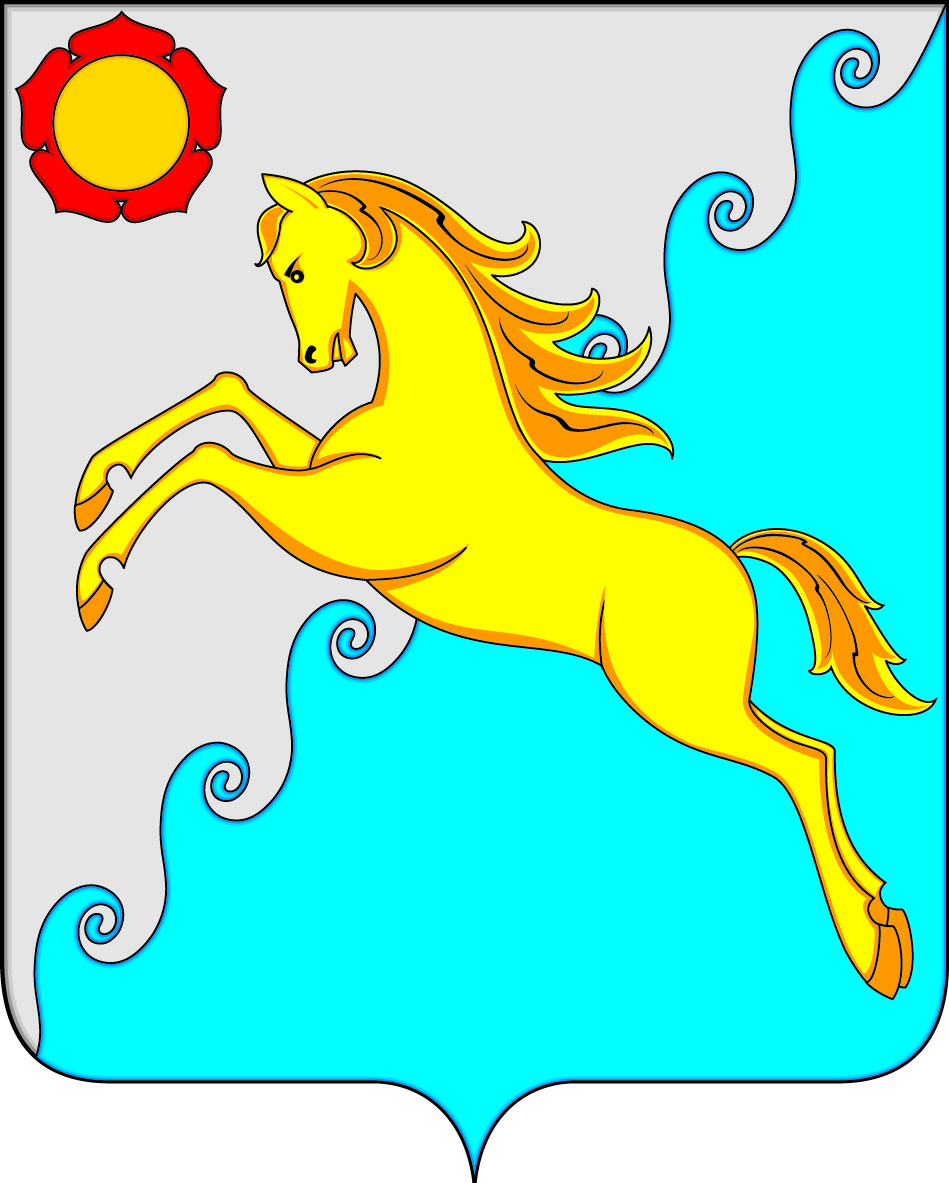 СОВЕТ ДЕПУТАТОВ УСТЬ-АБАКАНСКОГО РАЙОНАРЕСПУБЛИКИ ХАКАСИЯПредседатель Совета депутатов Усть-Абаканского района_____________ Е.Н. БаравлеваГлава Усть-Абаканского района______________ Е.В. Егорова